Wycombe Wanderers FC Women 2023/24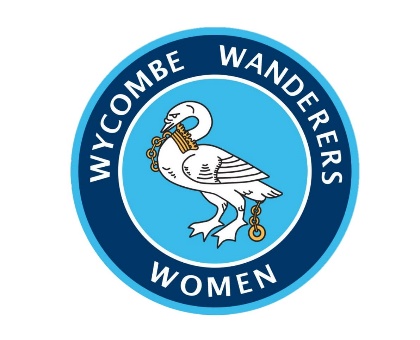 Fixture List: November 2023Please see below November fixtures for all our teams. Fixture venues for away fixtures could change. Fixtures might also get postponed or cancelled- please follow @wwfcwomen on twitter and Instagram for all regular updates. Your WWFCW Season Ticket can be used to gain entry. Any additional tickets can be purchased on the day at the turnstiles: Adults £4, U16s FREE. First Team: All fixtures kick off at 2pm unless stated differentlySun 5th Nov: Eastleigh (H)Sun 12th Nov: Warminster Town (A)Sun 19th Nov: Abingdon United (H) - Berks & Bucks Cup 1.30pm Kick off Sun 26th Nov: Bournemouth Sports (A)U23s: All fixtures kick off at 2pm unless stated differentlySun 5st Nov: Milton United (A)Sun 19th Nov: Chesham United (A)Sun 26th Nov: Abingdon United Development (H)U18s: All fixtures kick off at 10.30am unless stated differentlySat 4th Nov: Watford Ladies (H) Sat 11th Nov: Wantage Town (H) – Berks and Bucks Semi FinalSat 25th Nov: Derby County (H)